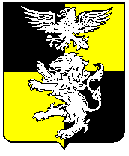  Муниципальное общеобразовательное учреждение «Краснохуторская основная общеобразовательная школа Белгородского районаБелгородской области»308593 Белгородская область, Белгородский район, с. Красный Хутор, ул. Калинина, 3тел. 574-068E-mail: krchutooch@mail.ruИсходящий № 173 от 10.09.2015 г.ОТЧЁТ об исполнении предписаниямуниципального общеобразовательного учреждения «Краснохуторская основная общеобразовательная школа Белгородского района Белгородской области» По результатам проверки, проведённой на основании приказа департамента образования Белгородской области от « 06» февраля   2015 г. № 430, Департаментом образования Белгородской области было выдано предписание об устранении выявленных нарушений (предписание департамента образования области от «14» апреля 2015 г. № 9-06/2997-НМ).В ходе исполнения предписания приняты следующие меры, проведены мероприятия и действия: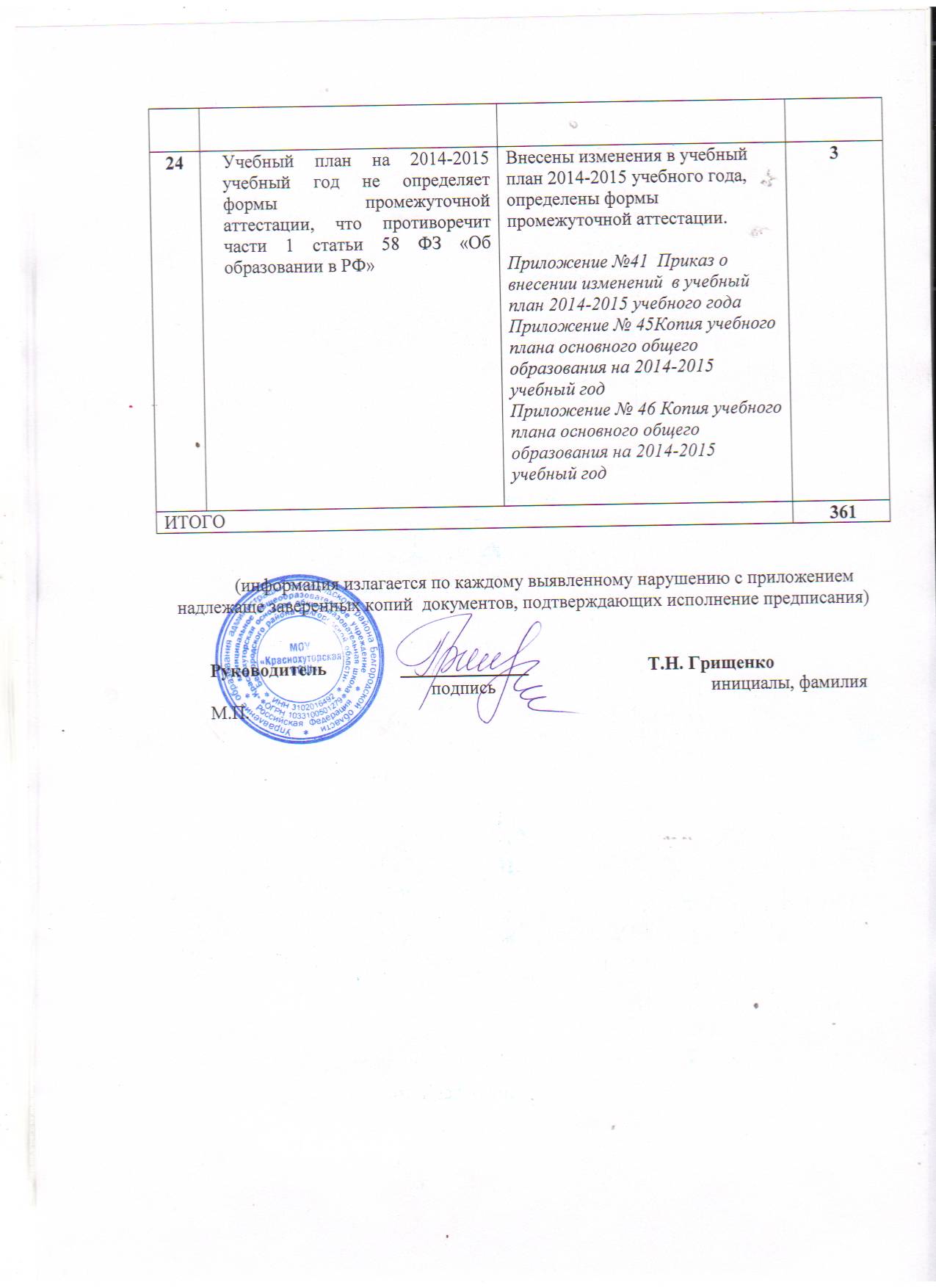 №п/пСодержание нарушения Прилагаемые документы, подтверждающие исполнение нарушения Кол-во листов1. В нарушении части 3 статьи 5 Федерального закона от 29 декабря 2012 года №273 –ФЗ «Об образовании в Российской Федерации», федерального образовательного стандарта начального общего образования, утвержденного приказом Министерства образования и науки Российской Федерации от 06 октября 2009 года №373, устанавливающего требования к результатам освоения основной образовательной программы начального общего образования,  в 4 классе предусмотрено изучение учебного предмета «Основы религиозных культур и светской этики», модуль «Основы православной культуры», в объеме 17 часов в год (0,5 часов в неделю), в то время как авторская программа Шевченко Л.Л., на основе которой разработана рабочая программа, рассчитана на уровень начального общего образования и предполагает изучение материала  в объеме 34 часа в год (1 час в неделю)Рабочая программа по учебному курсу « Основы религиозных культур и светской этики» модуль «Православная культура»  была скорректирована и реализована в 4 класс в объеме 34 часа в год (1 час в неделю).  Приложение №2 - программа по учебному курсу« Основы религиозных культур и светской этики» модуль «Православная культура»,Приложение №1- Педсовет по ознакомлению с результатами проверки и выявленными в её ходе нарушениями (протокол от 31.03.2015г. №8   Приложение №3 - копия приказа о корректировке рабочей программы.Приложение №4 – копия журнала372Локальный акт учреждения «Положение о проведении школьного этапа Всероссийской олимпиады школьников в муниципальном общеобразовательном учреждении «Краснохуторская основная общеобразовательная школа Белгородского района Белгородской области», утвержденный приказом от 01.09.2011 г. № 89, не соответствует требованиям законодательства в сфере образования и разработан при наличии Порядка проведения всероссийской олимпиады школьников, утвержденного приказом Министерства образования и науки Российской Федерации  от 18 ноября 2013 года № 1252, являющегося документом прямого действия.Отменено действие Локального акта учреждения «Положение о проведении школьного этапа Всероссийской олимпиады школьников в муниципальном общеобразовательном учреждении «Краснохуторская основная общеобразовательная школа Белгородского района Белгородской области», утвержденный приказом от 01.09.2011 г. № 89.  Приложение №5. Копия приказа об отмене действия локального акта13В учреждении действует локальный акт «Порядок приема детей в первый класс», утвержденный приказом от 01.09.2011 г., при наличии Порядка приема граждан на обучение.Отменено действие Локального акта учреждения «Порядок приема детей в первый класс» утвержденный приказом от 10.09.2011 г.  Приложение №5 Копия приказа об отмене действия локального акта1 4Локальный акт учреждения «Положение о порядке хранения, ведения и учета документов государственного образца об основном общем образовании», утвержденный приказом от 28.08.2014 г. № 1, разработан при наличии Порядка заполнения, учета и выдачи аттестатов об основном общем и среднем общем образовании и их дубликатов, утвержденного приказом Министерства образования и науки РФ от 14.02.2014 г. № 115, являющегося документом прямого действия. Отменено действие локального акта «Положение о порядке хранения, ведения и учета документов государственного образца об основном общем образовании»Приложение №5  Копия приказа об отмене действия локального акта15Локальный акт учреждения «Правила внутреннего распорядка учащихся МОУ «Краснохуторская основная общеобразовательная школа Белгородского района Белгородской области», утвержденный приказом от 01.09.2014 г. № 85, не соответствует требованиям законодательства в сфере образования:- пункт 3.1 локального акта, определяющий права обучающихся, не содержит права  на участие в управлении образовательной организацией, установленное пунктом 17 части 1 статьи 34 ФЗ «Об образовании в РФ»;- пункт 4.6 локального акта, устанавливающий порядок наложения и снятия дисциплинарного взыскания, дублирует Порядок применения к обучающимся и снятия с обучающихся мер дисциплинарного взыскания, утвержденный приказом Министерства образования и науки РФ от 15.03.2013 г. № 185, являющийся документом прямого действия. Локальный акт «Правила внутреннего распорядка учащихся МОУ «Краснохуторская основная общеобразовательная школа Белгородского района Белгородской области», приведен в соответствие с требованиями законодательства в части наличия права обучающихся на участие в управлении образовательной организацией. Приложение №1  Протокол педагогического совета №8 от 31.03.2015 г., Приложение №6 Приказ о внесении изменений в локальные акты Приложение №7Копия локального акта 236Пункт 3.10 локального акта учреждения «Положение о формах, периодичности, порядке текущего контроля успеваемости и промежуточной аттестации обучающихся 1-9 классов МОУ «Краснохуторская основная общеобразовательная школа Белгородского района Белгородской области», утвержденного приказом от 01.03.2014 г. № 5, устанавливает возможность перевода в следующий класс условно всех обучающихся, имеющих академическую задолженность, что противоречит части 5 статьи 66 ФЗ «Об образовании в РФ», в соответствии с которой обучающиеся, не освоившие основной образовательной программы начального общего и (или) основного общего образования, не допускаются к обучению на  следующих уровнях общего образования. Кроме того, в данном локальном акте пункт 3.5 дублирует пункт 6.7   Пункт 2.5 локального акта «Порядок и основания перевода, отчисления и восстановления учащихся МОУ «Краснохуторская ООШ», утвержденного приказом от 28.08.2014 г. № 1, противоречит части 5 статьи 66 ФЗ «Об образовании в РФ», устанавливая возможность условного перевода обучающихся, не освоивших образовательную программу на уровне начального общего образования. Пункт 2.4 данного локального акта исключает возможность обучения по индивидуальны учебным планам обучающихся, не ликвидировавших академическую задолженность, что противоречит части 9 статьи 58, части 5 статьи 66  ФЗ «Об образовании в РФ».   Кроме того, установление порядка восстановления в образовательное учреждение является неправомерным, поскольку в соответствии с пунктом 16 части 1 статьи 34  ФЗ «Об образовании в РФ». право на восстановление имеют обучающиеся, восстанавливающиеся для получения образования в образовательной организации, реализующей основные профессиональные образовательные программы.Внесены изменения в локальный акт «Положение о формах, периодичности, порядке текущего контроля успеваемости и промежуточной аттестации обучающихся 1-9 классов МОУ «Краснохуторская основная общеобразовательная школа Белгородского района Белгородской области»,  в соответствии с которым обучающиеся не освоившие основную образовательную программу начального общего или основного общего образования не допускаются к обучению на следующих уровнях образования пункт 6.7 удален.Приложение №1  Протокол педагогического совета №8 от 31.03.2015 г., Приложение №8 Приказ о внесении изменений в локальные акты Приложение №9Копия локального актаВнесены изменения в локальный акт «Порядок и основания перевода, отчисления и восстановления учащихся МОУ «Краснохуторская ООШ», в соответствии с которыми Пункт 2.4 данного локального акта предоставляет возможность обучения по индивидуальны учебным планам обучающихся, не ликвидировавших академическую задолженность,    отменен порядок восстановления в образовательное учреждениеПриложение №1  Протокол педагогического совета №8 от 31.03.2015 г., Приложение №10 Приказ о внесении изменений в локальные акты Приложение №11Копия локального акта27207В учреждении действует локальный акт «Положение об организации и проведении аттестации в целях соответствия педагогических работников занимаемым им должностям, утвержденный приказом от 01.09.2014 г. № 85, при наличии Порядка проведения аттестации педагогических работников организаций, осуществляющих образовательную деятельность, утвержденного приказом Министерства образования и науки РФ от 7.04.2014 г. № 276 (далее Порядок проведения аттестации  педагогических работников организаций, осуществляющих образовательную деятельность),  являющийся документом прямого действия.Отменено действие   локального акта «Положение об организации и проведении аттестации в целях соответствия педагогических работников занимаемым им должностям, утвержденный приказом от 01.09.2014 г. № 85Приложение №12 Копия приказа18В нарушение части 2 статьи 46  ФЗ «Об образовании в РФ» в учреждении разработаны должностные инструкции по должностям, не предусмотренным Номенклатурой должностей педагогических работников организаций, осуществляющих образовательную деятельность, должностей руководителей образовательных организаций, утвержденной постановлением Правительства РФ от 8.08.2013 г. № 678 Разработана и утверждена должностная инструкция для учителя МОУ «Краснохуторская ООШ»Приложение №1  Протокол педагогического совета №8 от 31.03.2015 г., Приложение №13 Приказ об утверждении должностной инструкции Приложение №14Копия должностной инструкции219В нарушение части 1 статьи 46  ФЗ «Об образовании в РФ», в соответствии с которой право на занятие педагогической деятельностью имеют лица, имеющие среднее профессиональное или высшее образование и отвечающие квалификационным требованиям, указанным в квалификационных справочниках, и (или) профессиональным стандартам, Единого квалификационного справочника должностей руководителей, специалистов и служащих, раздел «Квалификационные характеристики должностей работников образования», утвержденного приказом Министерства здравоохранения и социального развития РФ от 26.08.2010 г. № 761н, должностные инструкции старшего вожатого и педагога-библиотекаря не соответствуют требованиям законодательства:- в должностной инструкции старшего вожатого отсутствует обязанность по оказанию особой поддержки одаренным и талантливым обучающимся,-   в должностной инструкции педагога-библиотекаря указаны требования к квалификации – наличие высшего или среднего профессионального образования, в то время как Единым квалификационным справочником должностей руководителей, специалистов и служащих установлена необходимость наличия высшего профессионального (педагогическое, библиотечное) образования без предъявления требований к стажу работы.Внесены изменения в должностные инструкции  старшего вожатого, педагога библиотекаря.Приложение №1  Протокол педагогического совета №8 от 31.03.2015 г., Приложение №13 Приказ об утверждении должностной инструкции Приложение №15,16Копия должностной инструкции2510В нарушение части 1 статьи 46  ФЗ «Об образовании в РФ», в соответствии с которой право на занятие педагогической деятельностью имеют лица, имеющие среднее профессиональное или высшее образование и отвечающие квалификационным требованиям, указанным в квалификационных справочниках, и (или) профессиональным стандартам, в учреждение на должность учителя-логопеда с 01.11.2014 г. Принята Абульфатова З.К., не имеющая высшего профессионального образования в области дефектологии (квалификация по диплому – учитель русского языка и литературы, учитель начальных классов)С 01.09.2015 года на должность учителя- логопеда принята Бугаенко С.Ю., Согласно плана заказа курсовой переподготовки  Бугаенко С.Ю.  включена  на курсовую переподготовку по должности учитель-логопед.Приложение №1  Протокол педагогического совета №8 от 31.03.2015 г., Приложение №17 Копия приказа об увольненииПриложение №18Копия приказа о назначении)Приложение № 19 Копия заявки  на курсовую переподготовку Приложение №43 Копия гарантийного письма Управления образования Белгородского района Белгородской области1911В нарушение пунктов 7-9 Порядка приема граждан на обучение по образовательным программам начального общего, основного общего и среднего общего образования, утвержденного приказом Министерства образования и науки РФ от 22 января 2014 г. № 32, на официальном сайте организации в сети «Интернет» не размещены:- распорядительный акт органа местного самоуправления муниципального района о закреплении образовательных организаций за конкретными территориями муниципального района;- информация о количестве мест в первых классах;- примерная форма заявления о приеме в организацию.Официальный сайт МОУ «Краснохуторская ООШ» приведен в соответствие с требованиями  Министерства образования и науки РФ  Приложение №20 скриншорт страниц сайта212В нарушение пункта 9 части 3 статьи 28  ФЗ «Об образовании в РФ», согласно которому к компетенции образовательной организации относится определение списка учебников в соответствии с утвержденным федеральным перечнем учебников, рекомендованных к использованию при реализации имеющих государственную аккредитацию образовательных программ начального общего и основного общего образования организациями, осуществляющими образовательную деятельность, а также учебных пособий, допущенных к использованию при реализации указанных образовательных программ такими организациями, указанный список учебников и учебных пособий на 2013-2014 и 2014-2015 учебные годы учреждением не определен. Список  учебников и учебных пособий на 2015-2016 учебный год утвержден приказом № 43 от 24.06.2015 г.Приложение №21Копия приказа об утверждении списка учебников  1713В нарушение пункта 11 части 3 статьи 28  ФЗ «Об образовании в РФ», в соответствии с которым к компетенции образовательной организации в установленной сфере деятельности относятся индивидуальный учет результатов освоения обучающимися образовательных программ и поощрений обучающихся, а также хранение в архивах информации об этих результатах и поощрениях на бумажных и (или) электронных носителях, в учреждении не ведется индивидуальный учет результатов поощрений обучающихся, а также хранение в архивах информации об этих результатах и поощрениях на бумажных носителях (отсутствует журнал учета поощрений обучающихся)Разработан и ведется журнал регистрации поощрений обучающихсяПриложение №22  Копия журнала регистрации поощрений обучающихсяПриложение №23 Копия приказа об утверждении формы журнала314В нарушение пункта 13 части 3 статьи 28  ФЗ «Об образовании в РФ», определяющего, что к компетенции образовательной организации относится обеспечение функционирования внутренней системы оценки качества образования, в учреждении не осуществляется внутренний мониторинг результатов качества подготовки обучающихся по программам внеурочной деятельности и дополнительного образования, по учебным предметам «Музыка» и «Изобразительное искусство». Кроме того, на педагогических советах учреждения не рассматривается вопрос об уровне усвоения обучающимися 1 классов основной образовательной программы.Разработана программа мониторинга  результатов качества подготовки обучающихся по программам внеурочной деятельности и дополнительного образования. Диагностические  карты  по учебным предметам «Музыка» и «Изобразительное искусство».  На педагогическом совете №8  от 31.03.2015 г. рассматривается вопрос об уровне усвоения обучающимися 1 классов основной образовательной программы.Приложение №1  Протокол педагогического совета №8 от 31.03.2015 г., Приложение №24 Копия приказа об утверждении мониторингаПриложение №25Копия мониторинга за 2014-2015 учебный год4715В нарушение пункта 10 части 1 статьи 48  ФЗ «Об образовании в РФ», Порядка обучения по охране труда и проверки знаний требований охраны труда работников организаций, утвержденного постановлением Министерства труда и социального развития РФ и Министерства образования РФ от 13.01.2003 г. № 1/29:- в нарушение пункта 3.2 Порядка обучения по охране труда и проверки знаний требований  охраны труда работников организаций, обязывающего педагогических работников проходить в установленном законодательством РФ порядке обучение и проверку знаний и навыков в области охраны труда не реже одного раза в три года, проверка знаний и навыков в области охраны труда работниками МОУ «Краснохуторская ООШ»  не проводилась с 2009 г.;-  в нарушение пунктов 2.1.2, 2.1.4  Порядка обучения по охране труда и проверки знаний требований охраны труда работников организаций в учреждении не разработаны и не утверждены в установленном порядке программа вводного инструктажа и программа первичного инструктажа на рабочем месте;- в нарушение пункта 3.3 Порядка обучения по охране труда и проверки знаний требований  охраны труда работников организаций в учреждении отсутствует локальный акт, определяющий объем и порядок процедуры внеочередной проверки знаний требований охраны труда;-  в ряде инструкций по охране труда отсутствуют подписи работников об ознакомлении (инструкции по охране труда в общеучебном кабинете, при занятиях лыжной подготовкой, в спортивном зале, в кабинете биологии, при сопровождении учащихся во время экскурсий, походов, экспедиций, при проведении лабораторных работ, в библиотеке); в журнале учета выдачи инструкций по охране труда отсутствует информация о выдаче инструкции педагогам (инструкция по охране труда при проведении массовых мероприятий,  инструкция по охране труда при проведении занятий в кабинетах начальных классов, математического и гуманитарного циклов, при проведении прогулок, туристических походов и экскурсий,  инструкция по охране труда для игровых видов спорта с мячом,  инструкции по охране труда на спортивной  площадке, при занятиях лыжной подготовкой).Разработана программа по охране труда в МОУ «Краснохуторская ООШ», в журналах по охране труда поставлены подписи всех работников,  проведена проверка знаний по охране труда, в журнале учета выдачи инструкций по охране труда поставлена отметка и о выдаче инструкции педагогам. Приложение №26  Копия журнала проведения инструктажа по технике безопасности, Приложение №27  Программа по охране трудаПриложение №1  Протокол педагогического совета №8 от 31.03.2015 г Приложение №28  Копии инструкции по охране труда4816Структура официального сайта МОУ «Краснохуторская ООШ» в информационно-телекоммуникационной сети «Интернет»  и формат представления на нем информации не соответствуют требованиям, установленным приказом Федеральной службы по надзору в сфере образования и науки от 29.05.2014 г. № 785 «Об утверждении требований к структуре официального сайта образовательной организации в   информационно-телекоммуникационной сети «Интернет»  и формат представления на нем информации». В разделе «Сведения об образовательной организации» учреждение не разместило на своем официальном сайте в сети «Интернет» следующую информацию:- в подразделе «Основные сведения» - о режиме и графике работы учреждения;-   в подразделе «Структура и органы  и органы управления образовательной организацией» - о структуре и органах управления образовательной организации ( в данном подразделе содержится информация, предназначенная для подраздела «Документы» (устав, лицензия на осуществление образовательной деятельности, свидетельство о государственной аккредитации, предписания органов, осуществляющих государственный контроль (надзор) в сфере образования, отчеты об исполнении таких предписаний);- в подразделе «Документы» - копии локальных нормативных  актов, предусмотренных частью 2 статьи 30 ФЗ «Об образовании в РФ»;- в подразделе «Образование» - об описании образовательной программы с приложением ее копии (уровень основного общего образования), об аннотации к рабочим программам дисциплин (по каждой дисциплине в составе образовательной программы) с приложением их копий (уровень начального общего образования, рабочие программы по музыке, физической культуре, изобразительному искусству, технологии, основам религиозных культур и светской этики, английскому языку); о численности обучающихся по реализуемым образовательным программам;- в подразделе «Руководство. Педагогический (научно-педагогический) состав – о персональном составе педагогических работников.В разделе «Сведения об образовательной организации» не представлена информация подразделов «Материально-техническое обеспечение и оснащенность образовательного процесса», «Финансово-хозяйственная деятельность».Структура официального сайта МОУ «Краснохуторская ООШ»  приведена в соответствие требованиям, установленным приказом Федеральной службы по надзору в сфере образования и науки от 29.05.2014 г. № 785 «Об утверждении требований к структуре официального сайта образовательной организации в   информационно-телекоммуникационной сети «Интернет».Приложение №29  Скриншорт станицы217Договор с родителем Бурыкиной Ю.В. от 01.09.2014 г. не приведен в соответствие с требованиями законодательства в сфере образования: пункт II договора, устанавливающий права и обязанности родителей (законных представителей) несовершеннолетних обучающихся, не приведен в соответствие со статьей 44  ФЗ «Об образовании в РФ»: отсутствуют права родителей (законных представителей)  несовершеннолетних обучающихся, установленные частью 3, и обязанности, установленные частью 4 статьи 44  ФЗ «Об образовании в РФ».Договор с родителем Бурыкиной Ю.В. от 01.09.2014 г.   приведен в соответствие с требованиями законодательства в сфере образования в части наличия прав и обязанностей.Приложение №30  Копия договораПриложение №31 Копия приказа об утверждении изменений договора с родителямиПриложение №44 Копия дополнительного соглашения с родителем (законным представителем)518В нарушение части 3 статьи 5  ФЗ «Об образовании в РФ», согласно которой в РФ гарантируются общедоступность и бесплатность в соответствии с федеральными государственными образовательными стандартами дошкольного, начального, основного общего и среднего общего образования, пункт 2.4.5 договора от 01.09.2014 г., заключенного между учреждением и родителем  Бурыкиной Ю.В., матерью обучающейся 1 класса Бурыкиной В., устанавливает право исполнителя (т.е. МОУ «Краснохуторская ООШ») принимать от обучающегося и (или) заказчика (т.е. родителя обучающегося плату за образовательные услуги. Пункт 2.5 данного договора устанавливает обязанность заказчика и (или) обучающегося своевременно вносить плату за предоставляемые обучающемуся образовательные услуги, указанные в разделе I договора, т.е. за получение обучающимся начального общего и основного общего образования.Договор с родителем Бурыкиной Ю.В. от 01.09.2014 г.   приведен в соответствие с требованиями законодательства в сфере образования в части родительской платы за образовательные услуги. (удален пункт 2.5)Приложение №32  Копия договораПриложение №44 Копия дополнительного соглашения с родителем (законным представителем)519В нарушение частей 2 и 6 статьи 45  ФЗ «Об образовании в РФ», согласно которым комиссия по урегулированию споров между участниками образовательных отношений создается в целях урегулирования разногласий между участниками  образовательных отношений по вопросам реализации права на образование, в том числе в случаях возникновения конфликта интересов педагогического работника, применения нормативных локальных актов, обжалования решений применения к обучающимся дисциплинарного взыскания, в МОУ «Краснохуторская ООШ» не создана комиссия по урегулированию споров между участниками образовательных отношений.Разработано и утверждено «Положение о комиссии по урегулированию споров между участниками образовательных отношений»Приложение №1  Протокол педагогического совета №8 от 31.03.2015 г Приложение №33  Копия «Положения о комиссии по урегулированию споров между участниками образовательных отношений»Приложение №34 Копия приказа об утверждении положения Приложение № 42 Копия приказа о создании комиссии по урегулированию споров между участниками образовательных отношений2120В нарушение части 6 статьи 22  ФЗ «Об образовании в РФ» при отсутствии в муниципальном задании на 2015 год услуги по реализации дополнительных общеобразовательных программ учреждением фактически согласно лицензии на осуществление образовательной деятельности от 11.12.2014 г., серия 31Л01, № 0001024 реализуются дополнительные общеобразовательные программы кружков «Юный спортсмен: футбол», «Спортивные игры: баскетбол», «Юный художник», «Шахматы», кроме того, в штатном расписании имеется 0,5 ставки педагога дополнительного образования.Муниципальное задание на  2015 – 2016  учебный год  предусматривает реализацию общеобразовательной программы  по реализации дополнительного образованияПриложение № 35 Выписка из тарификации «Сведения о кружковой работе с 01.09.2015  г. на  2015-2016 учебный годПриложение №44 Приложение к штатному расписанию121В нарушение части 5 статьи 26  ФЗ «Об образовании в РФ», согласно которой порядок формирования, срок полномочий и компетенция органов управления образовательной организацией, порядок принятия ими решений и выступления от имени образовательной организации устанавливаются уставом образовательной организации в соответствии с законодательством РФ:- управляющий совет учреждения не исполняет компетенции, установленные пунктом 4.9 устава: заслушивание отчета директора по итогам финансового года, рассмотрение вопросов об исполнении муниципального задания;- родительский комитет учреждения не исполняет компетенцию, установленную пунктом 4.11.1 устава: утверждение списков социально незащищенных детей, нуждающихся в материальной помощи и в обеспечении бесплатным питанием.На заседании управляющего совета №1 от 18  августа 2015 года  заслушан отчет директора по итогам финансового года, рассмотрены вопросы об исполнении муниципального задания;На совместном заседании школьного родительского комитета №1 от 21  августа 2015 года  утверждается список социально незащищенных детей, нуждающихся в материальной помощи и в обеспечении бесплатным питанием.«Положение об управляющем совете МОУ «Краснохуторская ООШ»  и  «Положение о родительском комитете МОУ «Краснохуторская ООШ» приведены в соответствие с уставом школыПриложение№36 протокол управляющего советаПриложение №37 Протокол совместного заседания школьного  родительского комитета;Приложение №1  Протокол педагогического совета №8 от 31.03.2015 г.2222В нарушение части 8 статьи 51  ФЗ «Об образовании в РФ», в соответствии с которой руководитель образовательной организации несет ответственность за руководство образовательной, научной, воспитательной работой и организационно-хозяйственной деятельностью образовательной организации, требований Единого квалификационного справочника должностей руководителей, специалистов и служащих, раздел «Квалификационные характеристики должностей работников образования», утвержденного приказом Министерства здравоохранения и социального развития РФ от 26.08.2010 г. № 761н, на основе которого разработаны должностные инструкции директора МОУ «Краснохуторская ООШ» (введена в действие управлением образования администрации Белгородского района от 31.08.2011 г.) и заместителя директора (введена в действие приказом от 04.06.2014 г. № 366), директор учреждения Грищенко Т.Н. и заместитель директора Юдина Л.Г. не исполняют надлежащим образом должностные обязанности по контролю за работой педагогических работников.Составлен план контроля руководящих работников за работой педагогических работников.Приложение №38  план внутришкольного контроля1123План внутришкольного контроля на 2014-2015 учебный год не отражает требований федерального государственного образовательного стандарта начального общего образования: не запланирован контроль за личностными и метапредметными результатами освоения основной образовательной программы (пункт 9 ФГОС НОО).  План внутришкольного контроля  на 2015-2016 учебный год  отражает требования федерального государственного образовательного стандарта начального общего образования:  запланирован контроль за личностными и метапредметными результатами освоения основной образовательной программыПриложение №39  приказ о внесении изменений в ВШКПриложение №40 Справка по итогам ВШК 3